Заявление на участие в итоговом сочинении (изложении)выпускника прошлых летРуководителю ___________________________________________________________ (МОУО / образовательная организация)____________________________________ЗаявлениефамилияимяотчествоНаименование документа, удостоверяющего личность ____________________________________________________________________________Прошу зарегистрировать меня для участия в итоговом сочинении (отметить дату участия в итоговом сочинении):для использования его при приеме в образовательные организации высшего образования.Прошу для написания итогового сочинения создать условия, учитывающие состояние здоровья, особенности психофизического развития, подтверждаемые: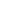 копией рекомендаций психолого-медико-педагогической комиссииоригиналом или заверенной в установленном порядке копией справки,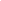 подтверждающей факт установления инвалидности, выданной федеральным государственным учреждением медико-социальнойэкспертизыУказать дополнительные условия, учитывающие состояние здоровья, особенности психофизического развитияувеличение продолжительности написания итогового сочинения 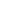 (изложения) на 1,5 часа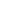 ___________________________________________________________________________________________________________________________________(иные дополнительные условия / материально-техническое оснащение, учитывающие состояние здоровья, особенности психофизического развития, сдача итогового сочинения в устной форме по медицинским показаниям и др.)Согласие на обработку персональных данных прилагается.С Памяткой о порядке проведения итогового сочинения (изложения) ознакомлен (-а).Подпись заявителя ______________ / _____________________________ (Ф.И.О.)«____» ___________________ 20___ г.Контактный телефонРегистрационный номер заявленияЯ,Дата рождения:чч.мм.ггПол:мужскойженскийСерияНомерСНИЛС--- в первую среду декабря в первую среду февраля; в первую рабочую среду мая()--